Publicado en Barcelona el 29/11/2016 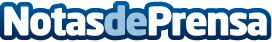 ¿Se puede crear una StartUp dentro de una StartUp? Nautal se diversifica y aprovecha su conocimiento tecnológico sobre el sector chárter creando páginas webs para armadores bajo el nombre de Nautal PartnersDatos de contacto:Guillermo CollResponsable Nautal Partners935 995 288Nota de prensa publicada en: https://www.notasdeprensa.es/se-puede-crear-una-startup-dentro-de-una Categorias: Marketing Cataluña Nautica Turismo Emprendedores E-Commerce Dispositivos móviles http://www.notasdeprensa.es